Presenting the Pro-Life Message in Southeastern Michigan Since 1970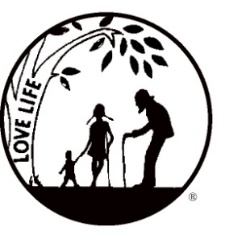 Right to Life - LIFESPAN Life is like an arch. If you discard one segment as worthless, the span collapses — the value of all life brought low.www.miLIFESPAN.org                     LIFESPAN Church Notes October 2018 (PAGE 1 of 2)October 6-7: Right to Life - LIFESPAN       LIFESPAN’s Pro-Life Luncheon, Oct. 13thDID YOU KNOW? Women and those around them, experience pain, regret and blame following an abortion. Learn about post-abortive resources and healing. Cynthia Lietz, Founder/Director of Another Day Resource Center will be the featured speaker at the October 13th luncheon; advance registration is required. This is your LAST CHANCE to reserve your spot(s)! Amazing food, fellowship, information and legislative updates—this is the best way to stay up to date!  While you are out participating in the LIFE CHAIN on Sunday, Oct. 7th, be sure to talk about the Pro-Life Luncheon and come up with plans to attend! LIFE CHAIN will be from 2:00-3:30 PM (alternate times can be specified for locations—see LIFESPAN’s listing). Check our website for the many locations and co-sponsors! 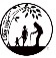 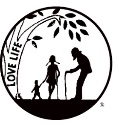                              For more info: LIFESPAN 734.422.6230         www.miLIFESPAN.orgSAVE THE DATES: GET YOUR ENTERTAINMENT BOOKS, NOW!—Buy 2019 book for $30, get the 2018 book FREE LIFESPAN’s Pro-Life Luncheon 10/13, Pro-Life Silent Day of Solidarity 10/17,  LIFESPAN Christmas Cards: Oct-Jan, Custom Sign Painting Party: 11/3, Lights for Life: Dec-JanOctober 13-14:   Right to Life – LIFESPAN      Pro-Life Day of Silent Solidarity 10/17/18PRO-LIFE DAY OF SILENT SOLIDARITY: Tuesday, 10/17/18, many students will give up their voices for the Pro-Life Day of Silent Solidarity. Representing the 3,000 voices taken by abortion every day, these students choose to take a vow of silence and wear a red armband. Use #ProLifeDayOfSilentSolidarity and #miLIFESPAN to post on social media. Students, be sure to get permission from your parents prior to participating.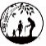 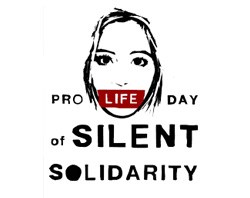 For more info: LIFESPAN 734.422.6230         www.miLIFESPAN.orgSAVE THE DATES: GET YOUR ENTERTAINMENT BOOKS, NOW!—Buy 2019 book for $30, get the 2018 book FREE LIFESPAN’s Pro-Life Luncheon 10/13, Pro-Life Silent Day of Solidarity 10/17,  LIFESPAN Christmas Cards: Oct-Jan, Custom Sign Painting Party: 11/3, Lights for Life: Dec-JanWayne County Chapter32540 Schoolcraft Rd., Suite 210Livonia, MI 48150-4305email: wcdr@rtl-lifespan.org734-422-6230     Fax 734-422-8116www.miLIFESPAN.orgPresenting the Pro-Life Message in Southeastern Michigan Since 1970Right to Life - LIFESPAN Life is like an arch. If you discard one segment as worthless, the span collapses — the value of all life brought low.LIFESPAN Church Notes October 2018 (PAGE 2 of 2)October 20-21:    Right to Life – LIFESPAN      LIFESPAN’s Lil’ Library ProjectDID YOU KNOW? Have you ever noticed miniature house-like structures on wooden posts popping up in your neighborhood? These “Lil’ Libraries” were created to continue spreading the love of reading and knowledge. These Libraries offer LIFESPAN the opportunity to share that LIFE is IMPORTANT and to be RESPECTED. Our grassroots approach is to supply neighborhood “Lil’ Libraries” with two pre-selected books appropriate for children of pre-school and primary grades.  These books celebrate the joy of LIFE. Call or email us to obtain two books for each location that you have discovered in your town. Be prepared to report the address of the location(s). This is an ongoing event that you can participate in, at any time. 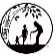 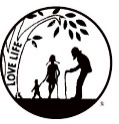                              For more info: LIFESPAN 734.422.6230         www.miLIFESPAN.orgSAVE THE DATES: GET YOUR ENTERTAINMENT BOOKS, NOW!—Buy 2019 book for $30, get the 2018 book FREE LIFESPAN Christmas Cards: Oct-Jan, Custom Sign Painting Party: 11/3, Lights for Life: Dec-JanOctober 27-28:    Right to Life - LIFESPAN     Abortion is NOT a Constitutional Right!DID YOU KNOW? On January 22, 1973, when the U.S. Supreme Court handed down the Roe v. Wade decision, it never declared abortion itself to be a constitutional right.  The Justices even confessed that…”We need not resolve the difficult question of when life begins…the judiciary at this point in the development of man’s knowledge is not in a position to speculate as to the answer.”  The Supreme Court made a key admission: “If this suggestion of personhood is established, the appellant’s case (i.e. “Roe”), of course collapses, for the fetus’ right to life is then guaranteed specifically by the 14th Amendment.”For more info: LIFESPAN 734.422.6230           www.miLIFESPAN.org SAVE THE DATES: GET YOUR ENTERTAINMENT BOOKS, NOW!—Buy 2019 book for $30, get the 2018 book FREE LIFESPAN Christmas Cards: Oct-Jan, Custom Sign Painting Party: 11/3, Lights for Life: Dec-Jan